THE COUNCIL OF THE CITY OF NEW YORKRESOLUTION NO. 1561..TitleResolution approving with modifications the decision of the City Planning Commission on Application No. N 190518 ZRQ, for an amendment of the text of the Zoning Resolution (Preconsidered L.U. No. 721)...BodyBy Council Members Salamanca and Moya	WHEREAS, Vlacich, LLC, filed an application pursuant to Section 201 of the New York City Charter, for an amendment of the text of the Zoning Resolution of the City of New York, to amend Appendix F of the New York City Zoning Resolution establishing and mapping the area to be rezoned as a Mandatory Inclusionary Housing Area utilizing Options 1 and 2, which in conjunction with the related action would facilitate the construction of an eight-story mixed-use building on a property located at 42-01 28th Avenue in Astoria, Queens, Community District 1 (Application No. N 190518 ZRQ) (the “Application”);WHEREAS, the City Planning Commission filed with the Council on January 22, 2021, its decision dated January 20, 2021 (the “Decision”), on the Application;	WHEREAS, the Application is related to application C 190517 ZMQ (Pre. L.U. No. 720), a zoning map amendment from R5 and R5/C1-2 to R6A and R6A/C1-2;WHEREAS, the Decision is subject to review and action by the Council pursuant to Section 197-d of the City Charter;WHEREAS, upon due notice, the Council held a public hearing on the Decision and Application on January 26, 2021;WHEREAS, the Council has considered the land use implications and other policy issues relating to the Decision and Application; and	WHEREAS, the Council has considered the relevant environmental issues, including the negative declaration issued August 14th, 2020 (CEQR No. 20DCP043Q) which include an (E) designation related to hazardous materials, air quality, and noise would be established in connection with the proposed action (E-578) (the “Negative Declaration”).RESOLVED: 	The Council finds that the action described herein will have no significant impact on the environment as set forth in the (E) Designation (E-578) and Negative Declaration.Pursuant to Sections 197-d and 200 of the City Charter and on the basis of the Decision and Application, and based on the environmental determination and consideration described in the report, N 190518 ZRQ, incorporated by reference herein, and the record before the Council, the Council approves the Decision of the City Planning Commission with the following modifications:Matter underlined is new, to be added;Matter struck out is to be deleted;Matter within # # is defined in Section 12-10;Matter double struck out is old, deleted by the City CouncilMatter double underlined is new, added by the City Council*  *  * indicates where unchanged text appears in the Zoning Resolution*  *  *APPENDIX FInclusionary Housing Designated Areas and Mandatory Inclusionary Housing Areas*  *  *QUEENS*  *  *Queens Community District 1*  *  *Map 9 – [date of adoption]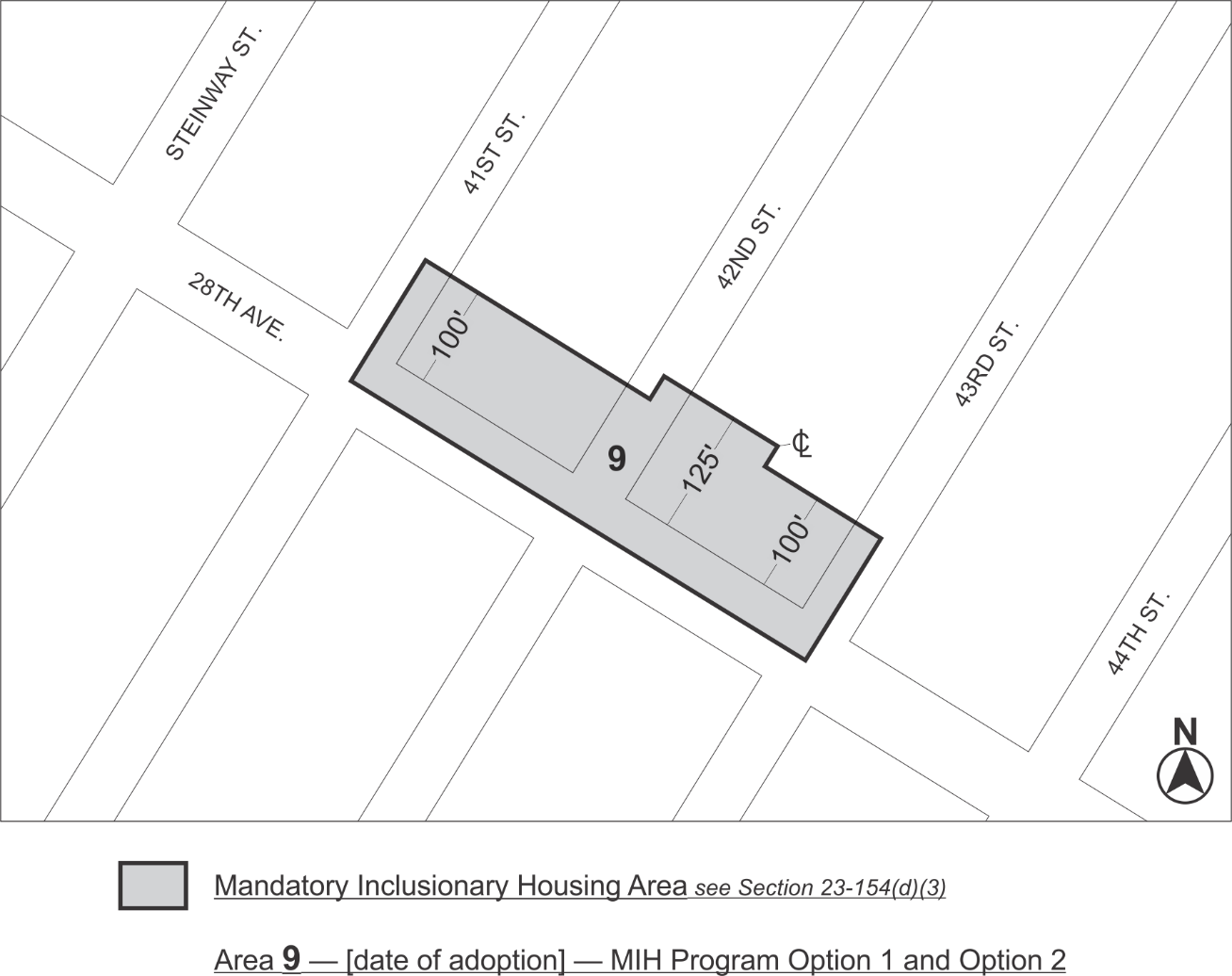 Area 9 – [date of adoption] – MIH Program Option 1 and Option 2Portion of Community District 1, Queens*  *  *Adopted.Office of the City Clerk, }The City of New York,  } ss.:	I hereby certify that the foregoing is a true copy of a Resolution passed by The Council of The City of New York on February 25, 2021, on file in this office......................................................City Clerk, Clerk of The Council